§1321.  Orders altered or amendedThe commission may at any time rescind, alter or amend any order it has made including an order fixing any rate or rates, tolls, charges or schedules of a public utility or an order relating to matters within the jurisdiction of the commission with respect to a competitive electricity provider only if it gives the public utility or competitive electricity provider and all parties to the original proceeding, to the extent practical, written notice and after opportunity for those parties to present evidence or argument, as determined appropriate by the commission.  Certified copies of amended orders must be served and take effect as provided for original orders.  Nothing in this section is intended to grant to the commission authority to establish or approve the rates charged by competitive electricity providers.  [PL 2021, c. 659, §10 (AMD).]SECTION HISTORYPL 1987, c. 141, §A6 (NEW). PL 1995, c. 226, §4 (AMD). PL 1999, c. 398, §A22 (AMD). PL 1999, c. 398, §§A104,105 (AFF). PL 2021, c. 659, §10 (AMD). The State of Maine claims a copyright in its codified statutes. If you intend to republish this material, we require that you include the following disclaimer in your publication:All copyrights and other rights to statutory text are reserved by the State of Maine. The text included in this publication reflects changes made through the First Regular and First Special Session of the 131st Maine Legislature and is current through November 1. 2023
                    . The text is subject to change without notice. It is a version that has not been officially certified by the Secretary of State. Refer to the Maine Revised Statutes Annotated and supplements for certified text.
                The Office of the Revisor of Statutes also requests that you send us one copy of any statutory publication you may produce. Our goal is not to restrict publishing activity, but to keep track of who is publishing what, to identify any needless duplication and to preserve the State's copyright rights.PLEASE NOTE: The Revisor's Office cannot perform research for or provide legal advice or interpretation of Maine law to the public. If you need legal assistance, please contact a qualified attorney.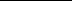 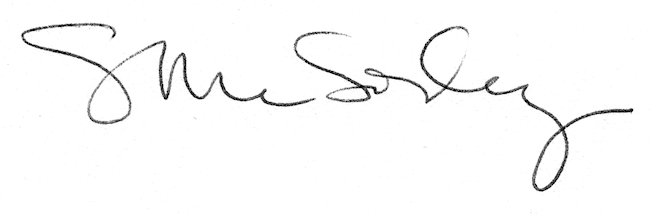 